 WeVideo - Welches Symbol fehlt? 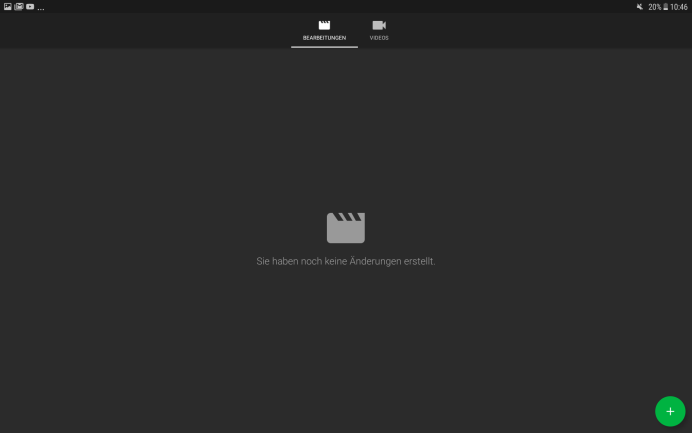 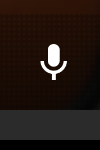 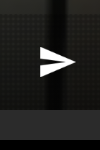 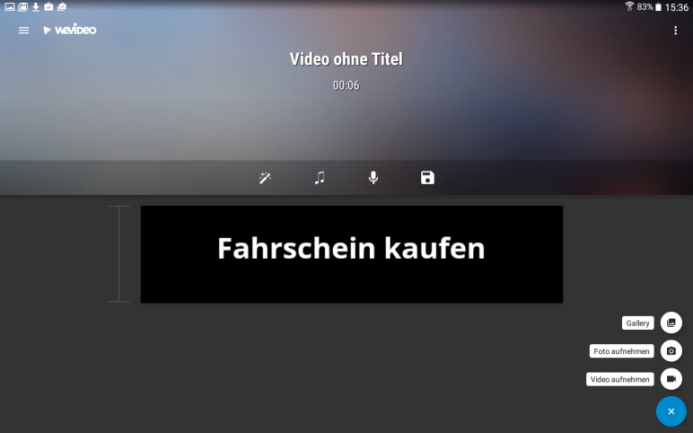 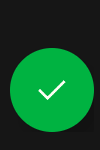 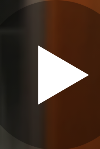 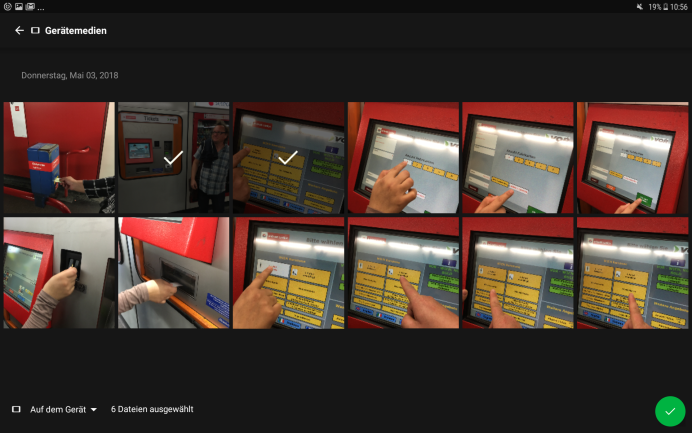 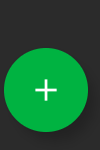 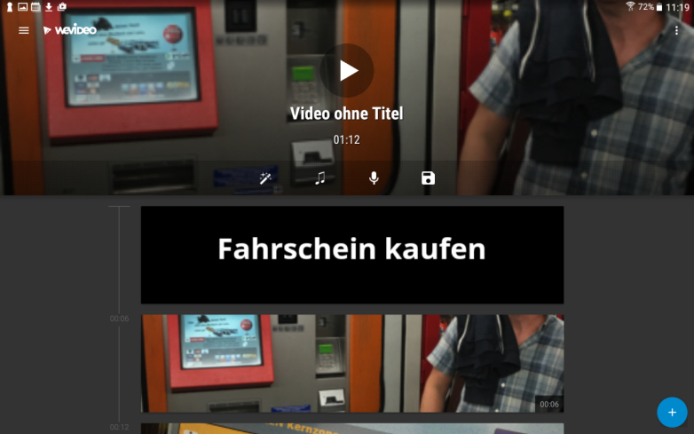 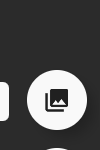 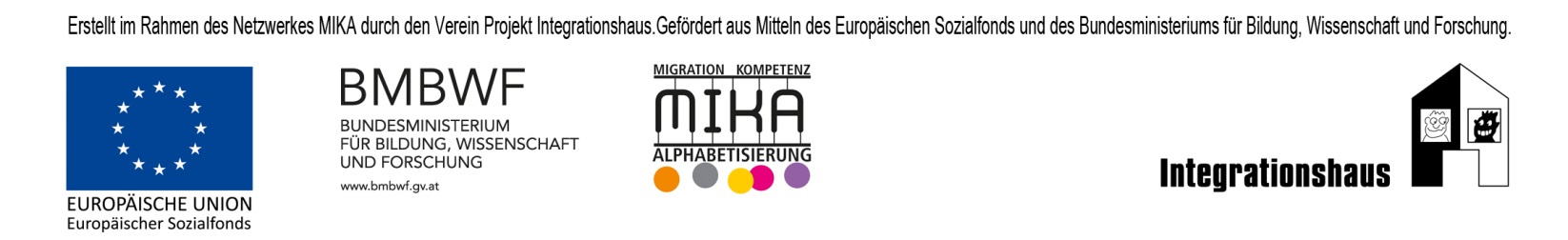  WeVideo – Wie heißt das Symbol?		_________________		___________________		_________________		___________________		_________________		___________________		_________________		___________________		_________________		___________________		_________________		___________________